Liceo Statale Gaetana AgnesiVia Bazzi 18 – MilanoVia Tabacchi 17/19 – MilanoOfferta percorsi di istruzione:Liceo LinguisticoLiceo delle Scienze UmaneLiceo Economico SocialeOrientamento in entrataScegliere è difficile: tutte le attività per favorire una scelta consapevole in ingressoPresentazioni: LICEO LINGUISTICO LICEO SCIENZE UMANE LICEO ECONOMICO SOCIALETestimonianze di studenti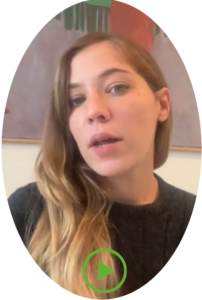 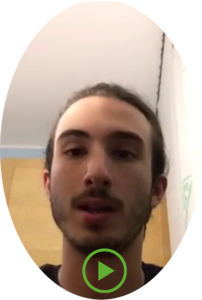 Iscrizioni:Per l’iscrizione di studenti DVA – DSA – BES è indispensabile prenotare un colloquio all’indirizzo:iscrizioniclassiprime@liceoagnesimilano.itPer qualsiasi informazione scrivere a:iscrizioniclassiprime@liceoagnesimilano.itCriteri di iscrizione di studenti DVACriteri per la selezione delle iscrizioni in esubero alle classi prime anno scolastico 2022/2023